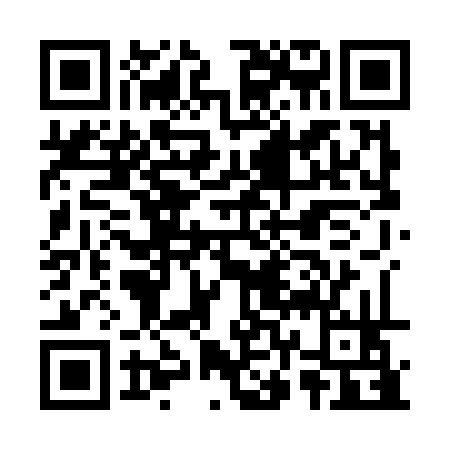 Ramadan times for Bolyarski Izvor, BulgariaMon 11 Mar 2024 - Wed 10 Apr 2024High Latitude Method: Angle Based RulePrayer Calculation Method: Muslim World LeagueAsar Calculation Method: HanafiPrayer times provided by https://www.salahtimes.comDateDayFajrSuhurSunriseDhuhrAsrIftarMaghribIsha11Mon5:025:026:3512:274:336:196:197:4612Tue5:015:016:3312:264:336:206:207:4713Wed4:594:596:3212:264:346:216:217:4914Thu4:574:576:3012:264:356:236:237:5015Fri4:554:556:2812:264:366:246:247:5116Sat4:534:536:2612:254:376:256:257:5217Sun4:524:526:2512:254:386:266:267:5418Mon4:504:506:2312:254:396:276:277:5519Tue4:484:486:2112:244:406:286:287:5620Wed4:464:466:2012:244:416:296:297:5721Thu4:444:446:1812:244:416:306:307:5822Fri4:424:426:1612:234:426:316:318:0023Sat4:414:416:1412:234:436:336:338:0124Sun4:394:396:1312:234:446:346:348:0225Mon4:374:376:1112:234:456:356:358:0426Tue4:354:356:0912:224:456:366:368:0527Wed4:334:336:0812:224:466:376:378:0628Thu4:314:316:0612:224:476:386:388:0729Fri4:294:296:0412:214:486:396:398:0930Sat4:274:276:0312:214:496:406:408:1031Sun5:255:257:011:215:497:417:419:111Mon5:235:236:591:205:507:437:439:132Tue5:215:216:571:205:517:447:449:143Wed5:195:196:561:205:527:457:459:154Thu5:175:176:541:205:527:467:469:175Fri5:165:166:521:195:537:477:479:186Sat5:145:146:511:195:547:487:489:197Sun5:125:126:491:195:557:497:499:218Mon5:105:106:471:185:557:507:509:229Tue5:085:086:461:185:567:517:519:2410Wed5:065:066:441:185:577:527:529:25